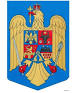                                                     JUDEŢUL BRAŞOV                                                   COMUNA AUGUSTINStr. Lungă nr. 238, AUGUSTIN, cod 507151, Tel/fax: 0374-279816www.primariaaugustin@yahoo.com  COSILIUL LOCAL                                    HOTĂRÂREA NR.40 din 26.07.2023privind aprobarea  documentației de avizare a lucrărilor de intervenții, a indicatorilor tehnico-economici și a devizului general actualizat pentru obiectivul de investiții „Modernizare străzi în comuna Augustin, județul Brașov”, aprobat pentru finanțare prin Programul național de investiții „Anghel Saligny”, precum și a sumei reprezentând categoriile de cheltuieli finanțate de la bugetul local pentru realizarea obiectivului Consiliul Local al Comunei Augustin, întrunit în ședința ordinară din data de 26.07.2023 	Avand in vedere referatul de specialitate nr. 1824/25.07.2023 si referatul de aprobare nr. 1823/25.07.2023  intocmit de catre Primarul Comunei Augustin privind aprobarea devizului general actualizat pentru obiectivul de investitii „Modernizare străzi în comuna Augustin, județul Brașov””, in vederea finantarii acestuia în cadrul Programului Național de Investiții Anghel Saligny;      Luand in considerare:- prevederile O.U.G. nr.95/2021 privind aprobarea Programului Național de Investiții Anghel Saligny, - prevederile Ordinului nr. 1333/2021 al ministrului dezvoltării, lucrărilor publice și administrației privind aprobarea Normelor metodologice pentru punerea în aplicare a prevederilor Ordonanței de urgență a Guvernului nr. 95/2021 pentru aprobarea Programului național de investiții „Anghel Saligny”, pentru categoriile de investiții prevăzute la art. 4 alin. (1) lit. a)—d) din Ordonanța de urgență a Guvernului nr. 95/2021;- Ordinul nr. 1.321/2021 pentru aprobarea standardelor de cost aferente obiectivelor de investiții prevăzute la art. 4 alin. (1) lit. a)-c) din Ordonanța de urgență a Guvernului nr. 95/2021 pentru aprobarea Programului național de investiții "Anghel Saligny";- Ordinul ministrului dezvoltarii, lucrarilor publice si administratiei nr 1374/2022 privind aprobarea listei obiectivelor de investitii si sumele alocate acestora pentru Programul National de Investitii "Anghel Saligny"- Comunicarea din partea MDLPA cu nr. 84013/18.07.2022  In conformitate cu prevederile art. 34 alin. (2) si ale art. 44 din Legea nr.273/2006 privind finantele publice locale, modificata si completata;      In temeiul art. 129, alin.1, art. 139, art. 196, alin. 1, lit. a si art. 197 din O.U.G nr. 57/2019 privind Codul administrativ, cu modificarile si completarile ulterioare;Consiliul Local al Comunei Augustin :HOTARASTE :Art. 1. – Se aprobă documentația tehnico-economică - documentația de avizare a lucrărilor de intervenții pentru obiectivul de investiții „Modernizare străzi în comuna Augustin, județul Brașov”, aprobat pentru finanțare prin Programul național de investiții „Anghel Saligny” prin ordin al ministrului dezvoltării, lucrărilor publice și administrației. Art. 2. - Se aprobă indicatorii tehnico-economici aferenți obiectivului de investiții „Modernizare străzi în comuna Augustin, județul Brașov”, conform anexei nr. 1 la prezenta hotărâre. Art. 3. - Se aprobă devizul general actualizat  aferent obiectivului de investiții „Modernizare străzi în comuna Augustin, județul Brașov” conform anexei nr. 2 la prezenta hotărâre. Art. 4. – Se aprobă finanțarea de la bugetul local al  Comunei Augustin a sumei de 1.581.009,43 lei reprezentând categoriile de cheltuieli finanțate de la bugetul local conform prevederilor art. 4 alin. (6) din Normele metodologice pentru punerea în aplicare a prevederilor Ordonanței de urgență a Guvernului nr. 95/2021 pentru aprobarea Programului național de investiții "Anghel Saligny", pentru categoriile de investiții prevăzute la art. 4 alin. (1) lit. a)-d) din Ordonanța de urgență a Guvernului nr. 95/2021, aprobate prin Ordinul ministrului dezvoltării, lucrărilor publice și administrației nr. 1333/2021. Art. 4. - Anexele nr. 1 și 2 fac parte integrantă din prezenta hotărâre.Art. 5. -  Prezenta hotărâre se comunică, prin intermediul secretarului general al Comunei Augustin, în termenul prevăzut de lege și se aduce la cunoștință publică prin afișarea la sediul primăriei, precum și pe pagina de internet.Președinte de ședință                                                       Secretar general comunăBortă Gheorghe                                                                     Garcea Gheorghe Mircea	*Adoptată cu: 11voturi pentru, 0 împotrivă , 0 abținere